 الهواء يعتبر من أهم العناصر الموجودة على سطح الأرض ، ولا يقصد بالهواء أنّهُ الأكسجين فقط ، ففي الهواء يوجد مجموعة من الغازات التي تشكل مع بعضها البعض المجال الجوّي للأرض ، والجو أو الهواء هو الذي يجعل الحياة ممكنة وموجودة على سطح الأرض ليستفيد منها الحيوانات والنباتات ، ويحيط الهواء بكوكب الأرض حتّى إرتفاع 880 كم^2 ، والهواء الملاصق لسطح الأرض هو ما يستنشقهُ الكائنات الحيّة والنباتات . :مكوّنات الهواءالهواء هو مجموعة من الغازات وهذه الغازات                                                                                                                                                                                                          : غاز النيتروجين : وهو يشكّل من نسبة الهواء %78 الأكسجين : %21 من الهواء . باقي النسب يتكوّن منها بخار الماء وثاني أكسيد الكربون وغاز الأرغون وغاز النيون والهليوم . ويعتبر الأكسجبن من أهم الغازات الموجودة في الهواء ، وهو جسم غازي ثنائي الذرة ينتج عندما يتفاعل مع تأثيرات الضوء وخاصة في المناطق الإستوائيّة لقوة الحرارة الشمسيّة ، ومن ثمّ تأتي هذه الرياح وتحملهُ حتّى يتوزّع على باقي الكرة الأرضيّة ، وأوّل من إكتشف الأكسجين هو العالم الفرنسي أنطوان لافوزييه عام 1775 . خصائص الهواء الهواء عبارة عن مجموعة من الغازات لا لون لها ولا طعم ولا رائحة . الهواء لا يوجد على شكل معيّن فهو يتشكّل حسب الوعاء الذي يحتوي الهواء : فعند مثلا نفخ بالون معيّن بالهواء فإنّهُ يأخذ شكل الحيّز الذي يحتويهِ البالون ، فأحياناً يكون الهواء على شكل دائري أو إسطواني أو أي شكل يحتويهِ . الهواء قابل للضعط والتوسّع : فعند عمليّة المسك بفتحة الإبرة والضغط على زرها فإنّ الهواء الذي بداخلها ينضغط وعند سحب الزر فإنّه يتّسع ، فمن خلال هذه التجربة يمكن الإستنتاج أنّ الهواء ينضغط ويتوسّع في نفس الوقت . للهواء كتلة : فعند أخذ كرة قد مليئة بالهواء على فرضا قد يكون وزنها 400 غرام ، وعند توزين نفس البالون ولكن بدون هواء فقد يكون وزنا 370 غرام ، فنستنتج أنّ للهواء كتلة يقاس فيها الهواء. الهواء قابل للإنتشار : فعند الضغط على الإبرة وترك الفتحة الموجودة فيها فإنّهُ سينتشر الهواء ، ومن ميزات الهواء أنّهُ ينتقل من الضغط العالي إلى الضغط الأقل . يتأثر الهواء بالحرارة : أي بمعنى آخر أنّ الهواء يتمدّد كلما زادت درجة الحرارة وتقلّص بتقلّص درجة الحرارة . الهواء البارد وزنهُ أثقل من الهواء الساخن . الهواء عازل للكهرباء .
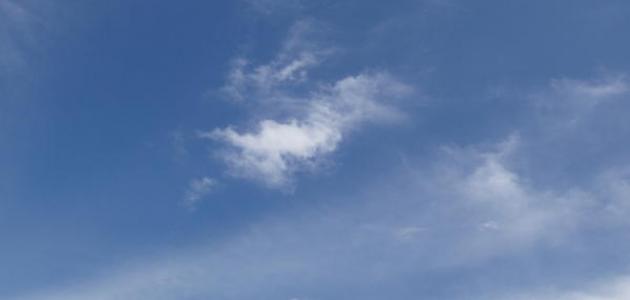 